  33-е заседание 27-созыва       ҠАРАР                                                                                             РЕШЕНИЕ 03  декабрь  2018 йыл                             №197                               03 декабря  2018 годаО повестке дня      тридцать третьего заседания Совета сельского поселенияКунгаковский сельсовет муниципального районаАскинский район  Республики  Башкортостан В соответствии со статьей 35 Регламента Совета сельского поселения Кунгаковский сельсовет муниципального района Аскинский район Республики  Башкортостан, Совет сельского поселения Кунгаковский сельсовет  муниципального района Аскинский район Республики Башкортостан р е ш и л:включить в повестку дня тридцать третьего заседания Совета сельского поселения Кунгаковский сельсовет  муниципального района Аскинский район Республики  Башкортостан 27-го созыва следующие вопросы:        1. О публичных слушаниях по проекту бюджета сельского поселения Кунгаковский сельсовет муниципального района Аскинский район  Республики  Башкортостан  на   2019 год и  на плановый  период 2020 и 2021 годов.        Внесен главой сельского поселения Кунгаковский сельсовет муниципального района Аскинский район Республики Башкортостан.Докладывает глава сельского поселения Кунгаковский сельсовет муниципального района Аскинский район Республики Башкортостан.Главасельского поселения Кунгаковский сельсоветмуниципального района Аскинский район                        Республики Башкортостан                                                                     Г.А.ГильманшинаБАШКОРТОСТАН РЕСПУБЛИКАҺЫ АСҠЫН РАЙОНЫМУНИЦИПАЛЬ РАЙОНЫНЫҢҠӨНГӘК АУЫЛ СОВЕТЫАУЫЛ БИЛӘМӘҺЕ СОВЕТЫ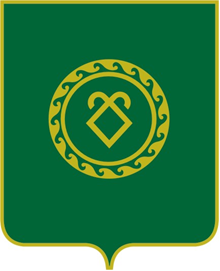 СОВЕТ СЕЛЬСКОГО ПОСЕЛЕНИЯ КУНГАКОВСКИЙ СЕЛЬСОВЕТ МУНИЦИПАЛЬНОГО РАЙОНААСКИНСКИЙ РАЙОНРЕСПУБЛИКИ БАШКОРТОСТАН